Lista obecności Uczestników Projektu na zajęciach w ramach kursu „Programowanie aplikacji internetowych”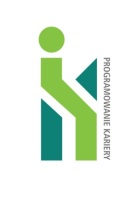 Załącznik nr 5 do zarządzenia nr 105 Rektora Uniwersytetu Śląskiego w Katowicach z dnia 8 lipca 2014 r.Załącznik nr 7 do Regulaminu uczestnictwa w projekcie „Programowanie kariery – wsparcie młodych osób na rynku pracy”Za okres:Od … do …Imię i nazwisko Uczestnika ProjektuData…Data…Data…Data…Data…Data…Data…Data…Data…Imię i nazwisko Uczestnika ProjektuPodpis PodpisPodpisPodpisPodpisPodpisPodpisPodpisPodpis1.2.3.4.5.6.7.………………………………………………Data i podpis Koordynatora Projektu